Infoblad och sammanställning från höstens infomöte den 16:e november

Avslutade projekt
- Nya förråd 
Förrådsstorlek är mellan 3 och 7 kvm till en kostnad av 125kr/kvm och månad. Lediga förråd finns. Intresseanmälan skickas till brf.carlsro@gmail.com. 
- Garaget inändigt
Ny kameraövervakning är på plats, förbättrad säkerhet vid nödutgång, inaktiverad dörrkod. Styrelsen rekommenderar att hyra ut garageplats till medlemmar i föreningen. Alla som hyr ut sin garageplats ska lämna in nytt kontrakt. Uppdaterad kontraktsmall finns på vår hemsida www.brfcarlsro.se 
- Fasadtvätt på garagetPågående projekt
- Spillvatten under tak
Pga läckor från tidigare stambyte har badrumstak öppnats upp och undersökts och en lucka monteras. Fler badrum måste inspekteras och vi uppskattar om medlemmar frivilligt ställer upp för att få rören kontrollerade och minimera risken för vattenskada. Kontakta styrelsen via mejl.
- Upphandling av ny fastighetsskötare
Ny fastighetsskötare fro.m årsskiftet. Sex anbud inkommit. Offerter är under utvärdering. 
- IMD - individuell mätning och debitering (el)Uppgradera 2G anslutning till 4G/5G-säkrad mot uppkoppling mot fastighetsnätet. Arbetet utförs av Elsystem och pågår just nu. Mättjänsten för det nya systemet heter EL-Online. Beräknas vara klart innan månadsskiftet.- Nödtelefoner hissarByta 2G mot 4G. Arbetet påbörjas förhoppningsvis innan årsskiftet.Planerade projekt
- Garaget
Underhållsplanen uppger att det är dags att se över konstuktionen i garaget. Resultatet är att det är i mycket gott skick. Åtgärd behöver bara göras på delar av fasaden som idag visar exponerad armering. Arbetet utförs under vår/sommar 2024 vid gynnsammare utetemperatur.
- Dränering hus 11
I källarplan, hus 11, tränger vatten in vid häftiga/långvariga regn.Ekonomi
Avgiften kommer att höjas med 5% från 2024-01-01.Övrigt
-SBA, Systematiskt brandskyddsarbeteAlla anmodas att hålla fritt i trapphus och källargångar från exempelvis barnvagnar, rollatorer och dörrmattor. Ta bort brandfarliga vätskor från källarförråd (gäller även spolarvätska). Läs varningstext på förpackningen. 
Den 1 december är det Brandvarnardagen – TESTA BRANDVARNAREN! Är brandvarnaren skadad, kontakta expeditionen för en ny. Batteri ordnar var och en själv. 

- Boappa har bytt ägare till OurLiving. Gå gärna med! -Valberedningen informerar
Intresserad av styrelsearbete? I februari påbörjas arbetet med styrelse för 2024/2025.
Vill du veta mer om vad arbetet innebär eller lämna en intresseanmälan, kontakta någon i valberedningen:
Christina Lärkner 7B, christina.larkner@gmail.com 
Magnus Nilsson 9B, magnus.sg.nilsson@gmail.com 
Mats Persson 3C, lund@ownit.nu
-Välkomna till Julgranständning med glögg och pepparkakor söndagen den 26 november, kl. 18.Med vänlig hälsning,Styrelsen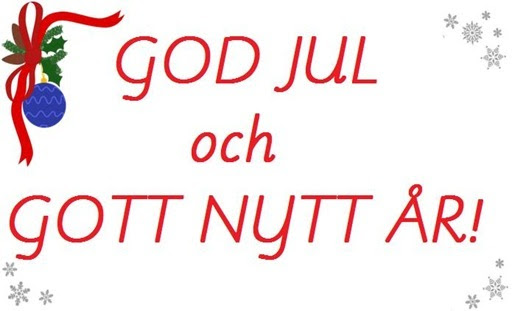 